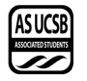 Senate Agenda Associated Students 13 January 2021 Zoom Minutes/Actions recorded by: Maggie BoyleCALL TO ORDER by Catherine Flaherty , INTERNAL VICE PRESIDENT  at 6:31PMA) MEETING BUSINESS​	 We ask you to join us in acknowledging the Chumash Peoples, their Elders, both past and present, as well as their future generations. We would like to take this opportunity for us all to reflect on how the work we do here today, in our search for knowledge, our opportunities to teach, and every day, in our chosen fields, affects these lands and the peoples of these lands that we work with and research to protect.We acknowledge that this University system was founded upon exclusions and erasures of many Indigenous peoples, including those on whose lands this institution is located, the villages and unceded lands of the Chumash people.  This UCSB Administration has failed to faithfully and dutifully support the traditional custodians of these lands, Chumash people and Indigenous students, through their continued support of Mauna Kea.As we work together to prevent further damage to these lands and waters that support not only our livelihoods, recreation, lifestyles, research, and education, we remember that the Chumash peoples of this area have been separated from these lands, unable to maintain livelihoods as they should, unable to recreate traditionally, unable to maintain their traditional lifeways freely, and unable to have the same access to their lands that we are provided, to do their own traditional research and educate their future generations.The Chumash people are comprised of the descendants of Indigenous peoples removed from their Island of origin Limuw (Santa Cruz), Anyapac (Anacapa), Wima (Santa Rosa) and Tuqan (San Miguel), subjugated by 5 missions during Spanish colonization of the Central Coast, from Malibu to Morro Bay and inland to Bakersfield. The Villages, upon which this University sits, were a safe haven for maritime travelers. A place alive with trading, hospitality, and abundance. A place where knowledge of and from the surrounding areas, far and wide, was shared with all people of this place and its many visitors. A traditional place of sharing knowledge and education. A tradition this University has an obligation to remember.Many of the projects and research conducted by this University are within the traditional territory of the Chumash Peoples, and/or affect other Indigenous peoples in their territories and in spite of all of this, each Tribe, Council, Clan, and Band is working diligently to restore and continue their traditional stewardship practices on these lands and heal from this historical trauma.The damage that has been done and continues to be done by not sharing the true history and legacy in this place and others, and by the exploitation of the Natural Cultural Resources of these areas, can never be erased, there is no mitigation or research project that can make their communities whole again. But we can do better!As educators, friends, and allies, together, we can acknowledge the mistakes and atrocities of the past and move forward in remembrance and relationship with the local Chumash peoples and other Indigenous peoples, to facilitate their process of healing by making sure that our processes here make room for their Chumash and Indigenous voices to be heard, their Traditional Ecological Knowledge of these territories to be listened to and their peoples to be a part of the healing of these lands and waters, as well as themselves.This acknowledgment, though brief and in no way complete, demonstrates a commitment by this institution and their educators, to begin the process of creating a relationship with the local Chumash and Indigenous Communities and work to dismantle the ongoing legacies of settler colonialism.We come together today to acknowledge, stand up for, and give voice to, the unceded lands and waters of the Chumash and all their peoplesA-1) Roll Call A-2) Excused Absences   Eileen Tran for the entire meeting Jackson Tofft for the entire meeting MOTION/SECOND: Pabla/CohenMotion language: motion to excuse Senator Bagul at 7:30PMACTION: Vote: CONSENT   Vote Taken:  6:37 PMMOTION/SECOND: Cohen/RomanMotion language: motion to excuse Senator Quintero-Cubillan at 8:30PMACTION: Vote: CONSENT   Vote Taken:  6:38 PMMOTION/SECOND: Quintero-Cubillan/StarMotion language: motion to excuse Senator Halder after 8:30PMACTION: Vote: CONSENT   Vote Taken:  6:38 PMMOTION/SECOND: Bagul/StarMotion language: motion to excuse Senator Pabla at 8:45PMACTION: Vote: CONSENT   Vote Taken:  6:39 PMMOTION/SECOND: Sacluti/Quintero-CubillanMotion language: motion to excuse Senator Star at 8PMACTION: Vote: CONSENT   Vote Taken:  6:39 PMMOTION/SECOND: Star/Quintero-CubillanMotion language: motion to excuse Senator Schaefer till 7PMACTION: Vote: CONSENT   Vote Taken:  6:40 PMMOTION/SECOND: Star/SaclutiMotion language: motion to excuse Senator Schaefer after 8PMACTION: Vote: CONSENT   Vote Taken:  6:40 PMRomanPoint of Information So is Senator Schaefer going to be excused after 8PM?StarI motioned for Senator Schaefer to be excused till 7PM and then again after 8PMMOTION/SECOND: Pabla/Quintero-CubillanMotion language: motion to bundle and approve all excused absencesACTION: Vote: CONSENT   Vote Taken:  6:42 PMA-3) Acceptance of Proxies MOTION/SECOND: Pabla/NezhadMotion language: motion to accept Yehuda Jian as a proxy for Senator WangACTION: Vote: CONSENT   Vote Taken:  6:43 PMMOTION/SECOND: Pabla/PugalMotion language: motion to accept Tyler Ferguson as a proxy for Senator TofftACTION: Vote: CONSENT   Vote Taken:  6:43 PMB) External Reports​	 B-1) Chancellor’s Representative-​ B-2) UCPD Representative-​ B-3) GSA Representative-​ B-4) University Center Governance Board Representative-​ B-5) IVCSD Representative-  C) New Business​	 011321-58 - Additional Honoraria for Honoraria-earning Members During the 2020-2021 Fiscal Year Due to COVID-19 Pandemic Roman – Tofft RomanDecided to write because of the pandemic a lot of us have to do a lot of labor Allows honoraria earners to be able to earn a little more honoraria during this timeIf you are a chair, chief of staff or deputy you can ask for up to an extra $200 If someone is a regular board member, they can ask for an additional $100 on top of the honoraria you usually earnMinimum we can do This should be passed because believe we should be able to earn moreIVPProxies can they speak for this and can we vote on thisBoth senators have to be present because Senator Tofft is gone is it ok if Proxy Ferguson is here in his place?Marisela Marquez ResponseWill the second author be back later?IVP ResponseNoIt is necessary for both authors to be presentProxy FergusonReserve my right When the second author isn’t present it is important to yield the authorship it to another senator that is presentMarisela MarquezAuthors can be changed to whoever is going to be in meetingMOTION/SECOND: Roman/NezhadMotion language: motion as the first author to change the resolution’s second author from Senator Tofft to Senator Quintero-Cubillan restating that it is friendly with the first author of the resolutionACTION: Vote: CONSENT   Vote Taken:  6:49 PMIVPFor this resolution the process for this was that I drafted an email in coordination with Tianna who is also a student sponsorEmail will be sent out after this meetingAllow for this to be applicable for Fall 2020 honoraria Allows people to apply during current retroactive period and apply for that additional amount and per the language, for the following regular two quarters can also apply for these amountsMOTION/SECOND: Proxy Ferguson/Proxy JianMotion language: motion to move into immediate considerationACTION: Vote: CONSENT   Vote Taken:  6:51 PM011321-59 - A Bill Providing the Line of Succession for Boards, Commissions, and Units Quintero-Quintero-Cubillan – Sacluti Quintero-CubillanNot having co-chairs didn’t have a way properly assuming who would be in each roleOutlines simple line of succession and utilized by other BCUs Modeled from Human Rights BoardReally simple just for BCU that don’t have some type of line of succession in their legal codeSo, they could continue with their work MOTION/SECOND: Proxy Jian/RomanMotion language: motion to table this bill for one weekACTION: Vote: CONSENT   Vote Taken:  6:53 PM011321-60 - A Resolution Supporting Undocumented Students Amid the COVID-19 Pandemic Quintero-Cubillan – Diaz Quintero-CubillanThis is a directional resolutionFor the Executive Director to oversee funds from various AS accounts into the accounts statedEVPSA and USSA lock-in and SIRRC All of these entities voted on sending funds to USSA but because its outside the association advised that the Executive Director would oversee it MOTION/SECOND: Proxy Ferguson/SlaterMotion language: motion to move into immediate considerationACTION: Vote: CONSENT   Vote Taken:  6:55 PM011321-61 - A Bill Amending the By-Laws of the Commission for Marginalized Genders Quintero-Quintero-Cubillan – Roman  Quintero-CubillanChange from Womxns Commission to Commission for Marginalized Genders, showing that change in their legal codeAdding the Queer and Trans Rep.Renaming two positionsSimple bylaws change Seems heavy because I had to get rid of the name ‘Womxns Commission’ everywhereMOTION/SECOND: Huynh/Proxy JianMotion language: motion to table this bill for one weekACTION: Vote: CONSENT   Vote Taken:  6:57 PMPUBLIC FORUM​	-​ Gianna Pineda and Tianna White (AS Bike Shop Project)Coming here to give a recap on the AS Bike shop projectSure, if you’ve ever seen the bike shop in the past it wasn’t ideal for students and staffFinally getting a new bike shopLast three AS presidents have been working on the Bike ShopSummer 2020 reached consensus on the locationDrafting potential designsOver the course of the past three years so it has been a long projectDesign review committee phaseStep 6 is to finalize DRC plans gain approval to move to contritionFinancial InformationStudent lock-in fee lot of this money has been waiting for us to start this project$3.2-3.8 million Plus $517,000-642,000 for requited enhancement recommended by DRC/CPCAir conditioningSet to go June 2021-October 2021, more so toward October Two designs that the DRC committee are considering still have to have conversations to finalize that designApril 2nd final schematic design drawings and report dueMarisela MarquezWould like to invite Gianna to go back to the drawings and show the testing track and show that to the SenateGiannaHave a test track where we are going to be test riding bikes, RomanWhere is this located again?Gianna ResponseNear the Student Affairs and Administrative Services Building (SAASB) PablaHave an idea if construction were to start what the projected finish date might be?Gianna ResponseStill up in the air we don’t have a solidified date of when we will startSchaeferI’ve been in a bike crash around then and fix the roads right there, the traffic in the narrow pathway can you t, the location to me is kind of scary because the tunnel is right there. Can you talk about the road conditions?GiannaOne of the things we are working on is circulation issues, totally thinking about right now and planning and our movement to that area doesn’t cause anymore bike crashesNezhadRefer to ocean roads asphalt and the issue of the actual road is going to be there and if there is a possibility of repairing that road, I think we should be open to it, just putting it out thereGianna ResponseConditions fall under the Bike committee separate entity than deals with thatMarisela The Chancellors office, Bike committee, and other entities prioritize that kind of work Road where the cars travel, and we don’t have participation in that I’ll look into that if that is what we are talking about StarThere is ample turning room to get in and out of the bike shop area because there is going to be a lot of people who have never been biking at UCSB just so there are less accidents turning in and outSchaeferI agree let me clarify the little bike path next to it it’s so jampacked just little bits and pieces, a lot of people go through that building. Marisela MarquezI’ll look into having the chair of Bike committee to come talk to you all at a meetingTianna White (President’s Report)Someone in the President’s office compiling master roster list for all BCUs current members, asking to coordinate with BCUs to get master roster of all membersChancellor asked me to send three names for search committee for new L&S DeanSend something in the senate chat if you are interestedIVPWill be sent in the SLACK?Tianna ResponseYesQuintero-CubillanGSA dean?Tianna Response	No, it is a new search for the L&S DeanSejal Anuraji	Problem bring up is All LinkedIn learning According to AS, UCSB doesn’t provide that resource for studentsOnly for UCSB employees and UCSB student employeesAlso, here to say that all students should be getting access to Adobe Creative suiteIt would help level up student’s resumes and their experiences, helping them in the job marketUCSB can provide this resource since a lot of other universities already doUniversity of Wisconsin at Madison and UC Berkeley provide these resources to students Believe professional resources should be accessible for all UCSB studentsPropose this idea to the sente and write legislation MartinezI work at the library marketing coordinating Thank you for coming to speak would love to touch baseI totally agree with what you saidPugalI thought creative suite was discontinued a while back?So, the creative suite software what are you referring to?Sejal ResponseThis software can be provided to students and Adobe Creative Suite can be free of cost to have a license for any program in AdobeGiselle Etessami and Risa MoriAdding sustainability education GauchoFYIWe both independently came to the conclusion that this is something our school needsWe pride ourselves for being green, but I do think that we can give our students better education and tools to take responsibility for their footprints on the planetHow they can be the most sustainable members of the community that they can beBest medium for our projectGauchoFYI mandatory for all new students so it has a big outreachBoth freshman and transfer students are mandated to goSo last year reached out dean of student life and there were two reason why they were nt down they were already transitioning to remote format and weren’t capable on adding something else since they were focusing their efforts to do a remote formatCut down the material because they think it was wrongIf I didn’t think it was necessary, we have to know that we mitigate our deleterious impact on the planetWe really strongly believe this is the best way and get senates help Ask for as senator or a team who would be willing to write a resolution and apply more pressure to those of GauchoFYI something that the student body needs TaitI’d be interested in writing legislationSchaeferWas wondering what specifically you wanted the Senate to do, are you all asking for a letter in solidarity with you all?Giselle Response Hoping for a positional resolution to directly communicate with those in charge of GauchoFYIKat Shen, Ethan Engler & Kaytlin TroxlerHere in behalf of IV Arts supporting the increasing honoraria resolutionAs a hardworking extra $400 for the school year would help us tremendously Specify it is $100 per quarter and to allow members to apply to retroactive honoraria in winter for fallNot specified if it is $100 per year or quarter include that in legislationRomanI understand where the confusion is the only thing I am going to say during retroactive or regular honoraria periodWherever there is a time for retroactive honoraria that this would applyIVPDo we need to enter a working group, or can we specify that here through a motion?Marisela Marquez ResponseGo right through the motion, authorized by author before senate votes on it Eric MoonMake this quick stop by again for Send office hours and zoom link by end of this weekAnd BCU updates forms as you receive themTyler FergusonBroke down how much it would cost them retroactively $1500 per quarter like to formally ask the senate reallocation from special projects to honoraria $600Quintero-Cubillian Allowed for BCUs to reallocate funds for senate and F&BRomanAsking F&B so I would have to take over?Marisela Marquez Response Addressed here and done by senate chairWas it discussed in F&B this week?Roman ResponseRelocation? No.IVP Make it as a motion right now or put it on the agenda?Marisela Marquez ResponsePut it into the agendaManny RomanWanted to make a statement in regards to the special election*Trigger Warning for Sexual Assault*So, I want to preface this comment saying that I am disappointed by some of the senators and the execs of the 71st senate As many of us know the topic of survivors has come up before when previous AS president was accused with multiple allegationsOne of the candidates in this special election was the Chief of Staff for the AS PresidentEnough is enoughMany of my colleagues endorsed them and same candidate is running on a platform that advocates for survivorsThe candidate continually supported a perpetrator and then advocates for survivors and accountabilityAS UCSB should stand in solidarity with survivors in any capacity Lot of people came forward to say they support survivors when many of the same senators support an open supporter of the perpetratorDo you not experience cognitive desistance? Words exude performative activismThe other candidate is a close friend of mine, I have bias but if he were not running for president, I would be making this exact statement. What we do and how we act every single day in both micro and macro levels survivors are continued to be undermined and trivialized During times like these I have to overlook the lines focus on my communitySeeing true colors of my colleagues Words are being said by AS officials with contradictory actionsIt has become clear that AS has blocked survivors thus I have no loyalty them Yehuda JianI support survivorsRemind everyone that AS is not allowed to take a side in electionsThat’s why they are supposed to put “posting as a student”The candidate didn’t actually do anything wrong because she was in the same office doesn’t put any wrongdoing on her partI don’t support any form sexual harassment or any form of sexual assault Separate the person and the officeThese is not evidence that they publicly supported any of the previous president’s actionsQuintero-CubillanSo I guess my question is for you is maintain a friendship is it not wrong is it continuing that friendship despite these allegations Whether I consider being friends with person wrongAfter these allegations there is nothing wrong with thatYehuda Response	 There is nothing wrong with the person running right now being friends with somebody after all these allegations no it isnt wrong to be friends with that personQuintero-CubillanOur friends are representations of who we are and what we value That we engage support via our friendshipHard and almost ignorant to claim otherwiseDifficult time to reconcile thatI have made not to exerted themselves within spaces or allegationsIt’s an extension of your character as someone who spends time with themHard to claim that it’s nothing wrong with themBe able to support them when it came down to and defend them in our version of the supreme court and made a conscious decision to do that There is not agreement endorse theThis is so upsetting same conversation back when it came with fall quarter and if we are going to claim to support survivorsI don’t need someone outside my community telling me Narratives of survivorship in who we uphold and protect it isn’t Don’t want to have this conversation I want us to learn but this isn’t the forum for that I feel that was a poor defense of unreconciled actionsAnusikha HalderTopics like this have been repeatedSay if you associated with someone who has done wrong condoning their actionsI hold my friends accountableIf you are friends with someone who have allegations and you stay friends with them, you are condoning those actions. That’s what it comes down toShva StarOpen forum is not really a place to go back and forth but what senator Roman was a statement for the constituents AS is not a place for endorsement don’t know why the statement was going back and forth Not really what the message was about that had nothing to do with anything and in my personal opinion a waste of timeDisagreement with a particular senator statement especially if you want to go into detail with character Back and forth put emotionally distress on everyoneJust a reminder of what we are supposed to do for our constituents bring up actual things that would make more throughout examination rather than going into statements to defendKatrina SaclutiI think another thing that survivors have spoken of and put in a vulnerable speak common ground with Greek lifePut themselves in vulnerable do not have best history relating to Shouldn’t invalidate emotions of survivors Acceptance of AgendaMOTION/SECOND: Proxy Jian/HuynhMotion language: motion to add IV Arts request to move $6,000 from Special Projects to HonorariaACTION: Vote: CONSENT   Vote Taken:  8:05 PMMOTION/SECOND: Martinez/Proxy JianMotion language: motion to enter into a 15-minute recessACTION: Vote: CONSENT   Vote Taken:  8:05 PMDylanGoing to take on this meeting until Catherine comes backMOTION/SECOND: Schaefer/Quintero-Cubillan Motion language: motion to take us out of recessACTION: Vote: CONSENT   Vote Taken:  8:23 PMMOTION/SECOND: Proxy Ferguson/HuynhMotion language: motion to put the IV Arts request into immediate considerationACTION: Vote: CONSENT   Vote Taken:  8:26 PMMOTION/SECOND: Proxy Ferguson/LeMotion language: motion to accept the agendaACTION: Vote: CONSENT   Vote Taken:  8:29 PMConsent Calendar​	-​  G) Action Items​	 G-1) Immediate Consideration IV Arts Reallocation RequestMOTION/SECOND: Slater/Proxy JianMotion language: motion to reallocate the $6,000 into honoraria ACTION: Vote: CONSENT   Vote Taken:  8:31 PMMake edits with Senator RomanMOTION/SECOND: Huynh/Proxy JianMotion language: motion to move into a working group and amend the resolution Additional Honoraria for Honoraria-earning Members During the 2020-2021 Fiscal Year Due to COVID-19 Pandemic with no time limit and include the minute takers and the school media and the executive directorACTION: Vote: CONSENT   Vote Taken:  8:35 PMWorking GroupIVPSpecify its per quarterI can edit that right now and go over all the changes Indicated retroactive request for WinterAnd language want to take a look atAdd might be a good thing to language maximum of $100 but they usually have arranged when they ask for honorariaRomanIn the resolution maximum of $200 and $100For the second therefore add “additional honoraria per quarter”With the changes it now says: LET IT BE FURTHER RESOLVED BY THE 71th ASSOCIATED STUDENTS SENATE ASSEMBLED:  That Chairs, Vice Chairs, Chief of Staffs and Deputy Chief of Staffs for BCUs, Offices, and Senate standing committee may apply for a maximum of $200 of additional honoraria per quarter within the 2020-21 fiscal year; andLET IT BE FURTHER RESOLVED BY THE 71th ASSOCIATED STUDENTS SENATE ASSEMBLED: That appointed members for BCUs, Offices, and Senate standing committee may apply for a maximum of $100 of additional honoraria per quarter within the 2020-21 fiscal year; andMOTION/SECOND: Proxy Ferguson/TaitMotion language: motion to leave the working groupACTION: Vote: CONSENT  Vote Taken:  8:54 PMMOTION/SECOND: Huynh/RomanMotion language: motion to resume orders of the day ACTION: Vote: CONSENT   Vote Taken:  8:56 PMMOTION/SECOND: Proxy Ferguson/HuynhMotion language: motion to approve the additions to the second and third "therefore let it be enacted" clauses in the resolution entitled Additional Honoraria for Honoraria-earning members during the 2020-2021 fiscal year due to Covid-19 Pandemic as drafted by the 71st Senate during the working group to stipulate that the increase in honoraria will be for each quarter of the 2020-2021 fiscal yearACTION: Vote: CONSENT   Vote Taken:  8:59 PM011321-58 - Additional Honoraria for Honoraria-earning Members During the 2020-2021 Fiscal Year Due to COVID-19 Pandemic Roman – Quintero-CubillanMOTION/SECOND: Proxy Ferguson/HuynhMotion language: motion to pass the amended resolutionTaitPoint of clarification Is this from senate unallocated?Quintero-Cubillan ResponseEach entity has to have the fund in their own budgetReallocate funds in Roman ResponseImpacted if F&B decided to move it over Extending senate honoraria would we have to move funds over is the budget move over money from the budget. For senate is it already directed fromRomanSo that would be under the discretion of IVP you are able to apply whether they approve it or not and whether they have the fundsLast that I checked we only have $5,000-$7,000 that is in our operations budget Tianna and Catherine can decide to move that over I don’t think that’s going to happenAgain, as senators we make that 400 and that is just from senate We could potentially go into senate unallocated, but we would have to vote on that ACTION: Vote: CONSENT   Vote Taken:  9:05 PM011321-60 - A Resolution Supporting Undocumented Students Amid the COVID-19 Pandemic Quintero-Cubillan – Diaz MOTION/SECOND: Proxy Ferguson/TaitMotion language: motion to pass this resolutionACTION: Vote: CONSENT   Vote Taken:  9:07 PMG-2) Old Business-​ 	 H) Recess​	-​ I) ASUCSB Reports​	 I-1) Administrative Committees-​I-2) Boards and Commissions-​I-3) Unit Reports-I-4) President’s Cabinet Report –​I-5) Executive Director’s Report-​ Marisela MarquezInvite you all to go to new AS marketplace online shop.as.ucsb.edu Up and running can request your welcome packagePrepare this package during convocation did not have the pleasure to give this to you allDevelop nice looking packet of items and can request it for pickup or mailed to youOnly the mail services would be chargedFirst version of this and it will have a different look later onSearch committee work conducting culmination with interviews of the finalistsTwo audits that were being conducted and they finished it on cash handling proceduresThe audit that we hired on our fiscal process and expenditures and they tested positive for COVID and they are finally able to go out for field test Presentation about bike shopPretty outstanding in terms of progressWorking with the Office of Black Student DevelopmentMental health town hall on Thursday the 14th, really important if you can alert all entities that you are a liaison to about the town hallI-6) Executive Officers’ Report -​  	President  	Internal Vice President  Catherine FlahertyRetroactive honoraria closes this Sunday at 11:45pmAnd because we passed the resolution look out the email tonight from me explaining the resolution to the BCUsReminder to send the master rosters to TiannaLast full meeting with you guys before I go back to pro-temp wanted to thank Marisela, Tianna, Dylan and all of you guys and appreciate yall’s support 	External Vice President of Local Affair Andy RuizI am the Deputy chief of staff in the EVPLA officePolice advisory board met today for the first time this quarterEVPLA request $19,000 from IVCRC to get more masks to distributeDid run out of the 5,000 masks that we ordered back in SpringOffice start a know your rights campaign with policeBill on CALFRESH, houselessness, tenant reliefReaching out to get more first years to attendEVPLA office last year did a mold survey: how many students have mold in their homesWorking to update that survey and distribute that shortly 	External Vice President of Statewide Affairs  	Student Advocate General Sarah DanielzadehOffice up and running Bunch of cases from a bio class because there was a lot of cheating accusations Case workers are very busyMet with people from the EVPLA office to discuss racial profiling in IV by IV Foot PatrolFeeling as though they are being racial profiled Working with the Vice Chancellor for Student Affairs Margaret Klawunn in ways that our office can be better equipped Scheduled presentation with IFC fraternity and sororities so they know what resources they can get from our office did reach out to multicultural orgsHaving outreach giveaway on our InstagramWe have fellows now and they helped us figure out best ways to outreach to freshmanAdd a Q&A sections on our websiteCLAS differences in leniency in humanities v stemDiscussing data analytics, they received from the surveysMerch for AS marketplace and any your sweatshirtsMet with Chelsea to discuss this and will be meeting again to get the ball rolling        I-7) Senator Representative Reports-​  	I-8) Administrative Reports-​ J) Committee Reports​	  	J-1) Standing Committee on Finance and Business-​  J-2) Standing Committee on External Affairs-KolbeWe sent out email vote when to have our application for policy analyst out, the deadline was pushed to Monday Need everyone to send meeting links and office hours Please fill that out have to send that email out with those things by Friday​  	J-3) Standing Committee on Internal Affairs-​ PablaWe have our applications open for IAC need three more members of senate and one more student rep at large on the Committee on Committees websiteJ-4) ​ Standing Committee on Basic Needs-​	CohenHad first meeting of quarter on MondayWe are going to focus on clothing drive sometime during week 6 and donated on local organizationFunds to have giveaways throughout the quarterLooking to fill two general positions- public relations coordinator and treasurer  	J-5) Group Project and other Temporary Committee Reports-​  K) Minutes and Allocations:​	  	K-1) Senate Minutes Senate 1/06 MOTION/SECOND: Roman/HuynhMotion language: motion to pass the Senate minutesACTION: Vote: CONSENT   Vote Taken:  9:28 PMK-2) Administrative Committees Minutes COVID-19 Response 12/02 MOTION/SECOND: Huynh/CohenMotion language: motion to approve the COVID-19 Response minutesACTION: Vote: CONSENT   Vote Taken:  9:29 PMK-3) BCU Minutes CFF 12/09 1/06 BWHC 12/19 ZWC 1/05  WomCom 1/06  HRB 1/06 COSWB 1/06 1/08 IVTU 1/07 IV Arts 1/07 1/11 PMHC 1/07 SASA 1/09 CODE 1/11 EJA 1/11 EAB 1/11 ASPB 1/11 CoC 1/12 Coastal Fund 1/12 IVCRC 1/12 T&Q Comm 1/12 MOTION/SECOND: Cohen/RomanMotion language: motion to bundle and approve all BCU minutesACTION: Vote: CONSENT   Vote Taken:  9:30 PMK-4) Standing Committee Minutes Internal Affairs 12/03 1/07 External Affairs 1/08 Finance & Business 1/04 1/11  Basic Needs 1/11 MOTION/SECOND: Sacluti/DiazMotion language: motion to bundle and approve all Standing Committee minutesACTION: Vote: CONSENT   Vote Taken:  9:31 PML) Appointments IV Arts Resignation of Cian Martin as IV Live Representative Appointment of Ethan Engler as IV Live Representative IVTU  Resignation of Mark Beeson as IVTU Technology Director Appointment of Jessy Gonalzez as IVTU Technology Director Finance and Business Appointment of Miguelangel Coria-Cornejo as Finance Officer BWHC Appointment of Enaiya Judkins as Retention Co-Chair Appointment of Warsan Ali as Retention Co-Chair Appointment of Samhal Asfaw as EASA Liaison Appointment of Samhal Asfaw as NSBE Liaison Trans and Queer Comission  Resignation of Brandon Villarreal as Co-Chair Public and Mental Health Commission Resignation of Brandon Villarreal as Queer and Trans People of Color Representative IVCRC Resignation of Sarah Jeon as Social Media Coordinator  ASOP  Resignation of Kaitlyn Nguyen as Commissioner of Environmental Sustainability MOTION/SECOND: Proxy Ferguson/SaclutiMotion language: motion to bundle and approve all resignationsACTION: Vote: CONSENT   Vote Taken:  9:32 PMMOTION/SECOND: Sacluti/Proxy FergusonMotion language: motion to bundle and approve all appointmentsACTION: Vote: CONSENT   Vote Taken:  9:33 PMDiscussion Items Remarks O) Adjournment MOTION/SECOND: Proxy Ferguson/MitchellMotion language: motion to adjourn ACTION: Vote: CONSENT   Vote Taken:  9:34 PMName Note: absent (excused/not excused) arrived late (time) departed early (time) proxy (full name) Name Note: absent (excused/not excused) arrived late (time) departed early (time) proxy (full name) Adam Bagul PresentGurleen Pabla PresentYuval Cohen PresentSurya Pugal PresentAngel Diaz PresentEsmeralda Quintero-Cubillan PresentAnusikha Halder PresentEmanuel Roman PresentKarsten Kolbe PresentKatrina Sacluti PresentPhillip Huynh PresentBee Schaefer Absent (Excused till 7PM and after 8PM; Arrived at 7PM)Nathan Le PresentHayley Slater PresentDylan Martínez PresentShva Star PresentKaitlyn Medland PresentTaylor Tait PresentDaniel Mitchell PresentJackson Tofft Absent (Excused for the entire meeting; Proxy: Tyler Ferguson)Ahura Nezhad PresentEileen Tran Absent (Excused for the entire meeting)Fabian Oseguera PresentAimee Wang Absent (Excused; Proxy: Yehuda Jian)